РОССИЙСКАЯ ФЕДЕРАЦИЯ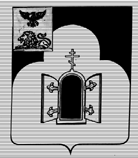         БЕЛГОРОДСКАЯ ОБЛАСТЬМУНИЦИПАЛЬНЫЙ РАЙОН «ЧЕРНЯНСКИЙ РАЙОН»МУНИЦИПАЛЬНЫЙ СОВЕТ ЧЕРНЯНСКОГО РАЙОНА                                       Восьмая                                     сессия третьего созываР Е Ш Е Н И Е24 апреля 2019 г.                                                                                               № 86Об отчёте о деятельности Контрольно-ревизионной комиссии Чернянского района, результатах проведённых контрольных и экспертно-аналитических мероприятий за  2018 год	В соответствии со статьёй 40 Устава Чернянского района, пунктом             8 части 1 статьи 14 и частью 2 статьи 20 Положения о Контрольно-ревизионной комиссии Чернянского района, утверждённого решением Муниципального совета Чернянского района от 14.12.2011 г. № 448, рассмотрев представленную отчётную информацию, Муниципальный совет Чернянского районарешил:1. Отчёт председателя Контрольно-ревизионной комиссии Чернянского района о деятельности Контрольно-ревизионной комиссии, результатах проведённых контрольных и экспертно-аналитических мероприятий за  2018 год принять к сведению (отчёт прилагается).2. Работу Контрольно-ревизионной комиссии Чернянского района в отчётном периоде одобрить и признать удовлетворительной. 3. Опубликовать указанный в части 1 настоящего решения отчёт в районной газете «Приосколье», настоящее решение разместить на официальном сайте органов местного самоуправления Чернянского района в сети Интернет в разделе «Муниципальный совет»  (адрес сайта: http://www.admchern.ru).4. Ввести в действие настоящее решение со дня его принятия.5. Контроль за выполнением настоящего решения возложить на постоянную комиссию Муниципального совета Чернянского района по финансово-экономическим вопросам,  благоустройству, градостроительству и муниципальному хозяйству.Врио председателя Муниципального советаЧернянского района			                    	                       С.В.Шаповалов